LABOR DAY - SEPT. 3RD - NO SCHOOLTEACHER PLANNING DAY - SEPT. 4TH - NO SCHOOL FOR KIDSLIBRARY LESSON PLANSDATE: Sept. 3-7, 2018TEACHER: J. DensfordGRADE LEVELS: (circle one)K/1,  2/3,  4/5TARGET:CCSS.ELA-LITERACY.RL.K.1
With prompting and support, ask and answer questions about key details in a text.CCSS.ELA-LITERACY.RL.1.5
Explain major differences between books that tell stories and books that give information, drawing on a wide reading of a range of text types.CCSS.ELA-LITERACY.RL.K.10
Actively engage in group reading activities with purpose and understanding.TOPIC: How to Choose a BookBOOK READ ALOUD:Baby Cows - Kari SchuetzCalf to Cow - Jason Cooper(Nonfiction books)ITEMS NEEDED FOR LESSON:Piece of paper folded in half to create T chartLESSON LAYOUT:How to Choose a Book:Look at front coverOpen book and look at picturesSee if you can read any of the wordsCompare and Contrast Game (together)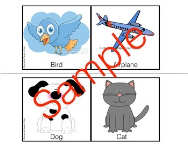 Compare and Contrast: Marjorie to a real cow using a Venn diagram together and pictures.LIBRARY LESSON PLANSDATE: Sept. 3-7, 2018TEACHER: J. DensfordGRADE LEVELS: (circle one)K/1,  2/3,  4/5TARGET:CCSS.ELA-LITERACY.RL.2.1
Ask and answer such questions as who, what, where, when, why, and how to demonstrate understanding of key details in a text.CCSS.ELA-LITERACY.RL.2.7
Use information gained from the illustrations and words in a print or digital text to demonstrate understanding of its characters, setting, or plot.TOPIC: How to Choose a BookBOOK READ ALOUD:Monster Boy and the Classroom Pet-Carl EmmersonITEMS NEEDED FOR LESSON:Pairs of books (fiction/nonfiction) LESSON LAYOUT:How to Choose a Book:Look at front coverOpen book at look at pictures (if any)Read a page to yourself and count how many words you mess (less than 5)Read synopsis on back of book (or inside front cover)Students will rotate from one spot to another, looking at pairs of books.  They will be given 3 small post its to write their name on.  As they rotate they will put their post its on their 3 favorite books.LIBRARY LESSON PLANSDATE: September 10-14, 2018TEACHER: J. DensfordGRADE LEVELS: (circle one)K/1,  2/3,  4/5TARGET:CCSS.ELA-LITERACY.RL.4.1
Refer to details and examples in a text when explaining what the text says explicitly and when drawing inferences from the text.CCSS.ELA-LITERACY.RL.4.4
Determine the meaning of words and phrases as they are used in a text, including those that allude to significant characters found in mythology (e.g., Herculean).TOPIC: How to Choose a BookBOOK READ ALOUD:My Librarian is a Camel-Margariet RuursITEMS NEEDED FOR LESSON: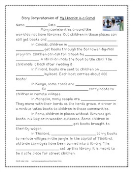 Copies of fill in the blank comprehension sheet with matching word list.LESSON LAYOUT:How to Choose a Book:Look at front coverOpen book at look at pictures (if any)Read a page to yourself and count how many words you mess (less than 5)Read synopsis on back of book (or inside front cover)Students will fill in blanks on comprehension story from the book we read aloud.  They will have a word list to choose from.